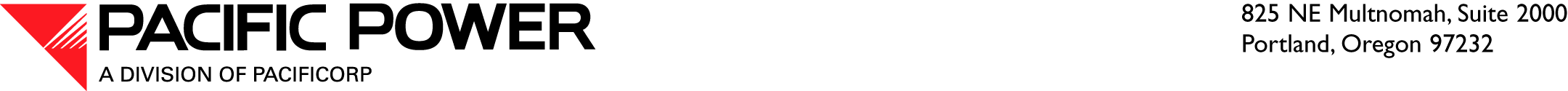 December 31, 2009 ELECTRONIC FILINGAND OVERNIGHT DELIVERY Utilities and Transportation CommissionAttention:	David W. Danner		Executive Director and SecretaryRE:	UE-081997 PacifiCorp’s Petition to for an Accounting Order Regarding Pension CurtailmentDear Mr. Danner, On November 8, 2008 PacifiCorp, d.b.a. Pacific Power, filed a Petition to for an Accounting Order Regarding Pension Curtailment (“Petition”). Section III.G of the stipulated settlement (“Stipulated Settlement”) approved by the Washington Utilities and Transportation Commission in Order 09, Docket UE-090205 contains a resolution for all outstanding issues for the above-captioned docket.  The Stipulated Settlement requires PacifiCorp to withdraw its Petition upon regulatory approval for pension curtailment. Accordingly, PacifiCorp hereby submits this request to withdraw its Petition for an Accounting Order Regarding Pension Curtailment.Informal inquiries regarding this filing can be directed to Cathie Allen, Regulatory Affairs Manager, at (503) 813-5934.Sincerely,Andrea L. KellyVice President, Regulationcc:	Don Trotter, Assistant Attorney General, Commission Staff	Sarah Shifley, Assistant Attorney General, Public Counsel Section	Irion Sanger, Industrial Customers of Northwest Utilities	Brad Purdy, The Energy Project